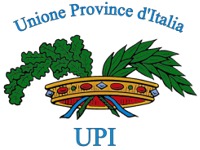 
Venerdì 12 febbraio 2021, ore 10.30 – 13.30Collegamento GoToWebinar per ISCRIZIONESEMINARIO IN VIDEOCONFERENZAIL NUOVO CONTRATTO NAZIONALEPER I DIRIGENTI DEGLI ENTI LOCALISCHEDA DI ISCRIZIONENome e Cognome				Ente di appartenenzaRuolo/qualificaE-mailCellulareDA INVIARE VIA FAX AL NUMERO 051 6494321OPPURE VIA E-MAIL A IRENE.DEGIORGI@UPI.EMILIA-ROMAGNA.IT(Informativa privacy Reg. UE 2016/679 e D. Lgs. 196/2003, così come modificato e integrato dal D.Lgs. 101/2018)Organizzazione e coordinamento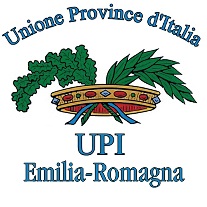 UPI Emilia-Romagna 
Tel. 051 6492491 – Fax 051 6494321